Приложение № к приказу ФНС Россииот «___»_________2023 г.№_______________Формат представления налоговой декларации по налогу на добычу полезных ископаемых в электронной формеI. ОБЩИЕ СВЕДЕНИЯ1. Настоящий формат описывает требования к XML-файлам (далее – файл обмена) передачи в электронной форме налоговой декларации по налогу на добычу полезных ископаемых в налоговые органы.2. Номер версии настоящего формата 5.09, часть X.II. ОПИСАНИЕ ФАЙЛА ОБМЕНА3. Имя файла обмена должно иметь следующий вид:R_Т_A_K_О_GGGGMMDD_N, где:R_Т – префикс, принимающий значение NO_NDPI;A_K – идентификатор получателя информации, где: A – идентификатор получателя, которому направляется файл обмена, K – идентификатор конечного получателя, для которого предназначена информация из данного файла обмена. Передача файла от отправителя к конечному получателю (К) может осуществляться в несколько этапов через другие налоговые органы, осуществляющие передачу файла на промежуточных этапах, которые обозначаются идентификатором А. В случае передачи файла от отправителя к конечному получателю при отсутствии налоговых органов, осуществляющих передачу на промежуточных этапах, значения идентификаторов А и К совпадают. Каждый из идентификаторов (A и K) имеет вид для налоговых органов – четырехразрядный код налогового органа;О – идентификатор отправителя информации, имеет вид:для организаций – девятнадцатиразрядный код (идентификационный номер налогоплательщика (далее – ИНН) и код причины постановки на учет (далее – КПП) организации (обособленного подразделения);для физических лиц – двенадцатиразрядный код (ИНН физического лица);GGGG – год формирования передаваемого файла, MM – месяц, DD – день;N – идентификационный номер файла. (Длина – от 1 до 36 знаков. Идентификационный номер файла должен обеспечивать уникальность файла).Расширение имени файла – XML. Расширение имени файла может указываться как строчными, так и прописными буквами.Параметры первой строки файла обменаПервая строка XML-файла должна иметь следующий вид:<?xml  version ="1.0"  encoding ="windows-1251"?>Имя файла, содержащего XML-схему файла обмена, должно иметь следующий вид:NO_NDPI_1_010_00_05_09_xx, где хх – номер версии схемы.Расширение имени файла – xsd.XML-схема файла обмена приводится отдельным файлом и размещается на официальном сайте Федеральной налоговой службы в информационно-телекоммуникационной сети «Интернет».4. Логическая модель файла обмена представлена в виде диаграммы структуры файла обмена на рисунке 1 настоящего формата. Элементами логической модели файла обмена являются элементы и атрибуты XML-файла. Перечень структурных элементов логической модели файла обмена и сведения о них приведены в таблицах 4.1 – 4.48 настоящего формата.Для каждого структурного элемента логической модели файла обмена приводятся следующие сведения:наименование элемента. Приводится полное наименование элемента. В строке таблицы могут быть описаны несколько элементов, наименования которых разделены символом «|». Такая форма записи применяется при наличии в файле обмена только одного элемента из описанных в этой строке;сокращенное наименование (код) элемента. Приводится сокращенное наименование элемента. Синтаксис сокращенного наименования должен удовлетворять спецификации XML;признак типа элемента. Может принимать следующие значения: «С» – сложный элемент логической модели (содержит вложенные элементы), «П» – простой элемент логической модели, реализованный в виде элемента XML-файла, «А» – простой элемент логической модели, реализованный в виде атрибута элемента XML-файла. Простой элемент логической модели не содержит вложенные элементы;формат элемента. Формат элемента представляется следующими условными обозначениями: Т – символьная строка; N – числовое значение (целое или дробное).Формат символьной строки указывается в виде Т(n-k) или T(=k), где: n – минимальное количество знаков, k – максимальное количество знаков, символ 
«-» – разделитель, символ «=» означает фиксированное количество знаков в строке. В случае если минимальное количество знаков равно 0, формат имеет вид Т(0-k). В случае если максимальное количество знаков не ограничено, формат имеет вид Т(n-).Формат числового значения указывается в виде N(m.k), где: m – максимальное количество знаков в числе, включая целую и дробную часть числа без разделяющей десятичной точки и знака (для отрицательного числа), k – максимальное число знаков дробной части числа. Если число знаков дробной части числа равно 0 (то есть число целое), то формат числового значения имеет вид N(m).Для простых элементов, являющихся базовыми в XML, таких как элемент с типом «date», поле «Формат элемента» не заполняется. Для таких элементов в поле «Дополнительная информация» указывается тип базового элемента;признак обязательности элемента определяет обязательность наличия элемента (совокупности наименования элемента и его значения) в файле обмена. Признак обязательности элемента может принимать следующие значения: «О» – наличие элемента в файле обмена обязательно; «Н» – наличие элемента в файле обмена необязательно, то есть элемент может отсутствовать. Если элемент принимает ограниченный перечень значений (по классификатору, кодовому словарю), то признак обязательности элемента дополняется символом «К». В случае если количество реализаций элемента может быть более одной, то признак обязательности элемента дополняется символом «М».К вышеперечисленным признакам обязательности элемента может добавляться значение «У» в случае описания в XML-схеме условий, предъявляемых к элементу в файле обмена, описанных в графе «Дополнительная информация»;дополнительная информация содержит, при необходимости, требования к элементу файла обмена, не указанные ранее. Для сложных элементов указывается ссылка на таблицу, в которой описывается состав данного элемента. Для элементов, принимающих ограниченный перечень значений из классификатора (кодового словаря), указывается соответствующее наименование классификатора (кодового словаря) или приводится перечень возможных значений. Для классификатора (кодового словаря) может указываться ссылка на его местонахождение. Для элементов, использующих пользовательский тип данных, указывается наименование типового элемента. 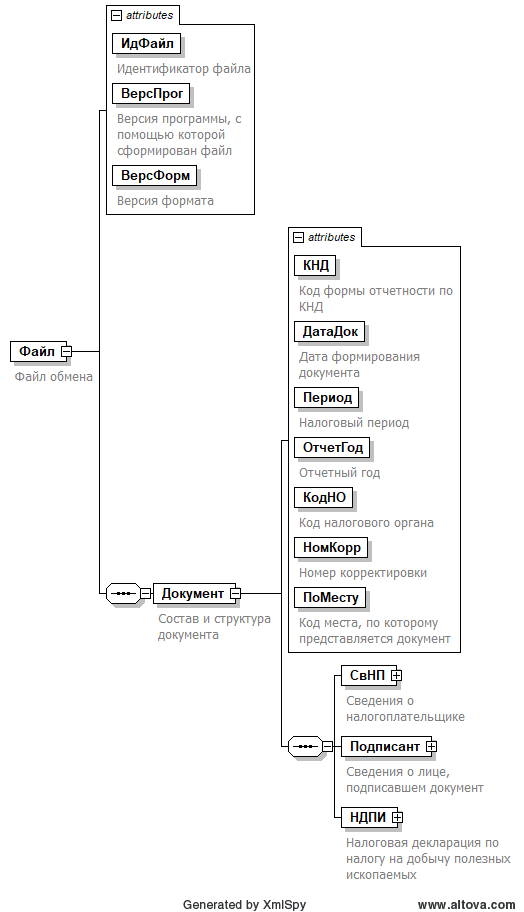 Рисунок 1. Диаграмма структуры файла обменаТаблица 4.1Файл обмена (Файл)Таблица 4.2Состав и структура документа (Документ)Таблица 4.3Сведения о налогоплательщике (СвНП)Таблица 4.4Налогоплательщик - организация (НПЮЛ)Таблица 4.5Сведения о реорганизованной (ликвидированной) организации (СвРеоргЮЛ)Таблица 4.6Налогоплательщик - физическое лицо (НПФЛ)Таблица 4.7Сведения о лице, подписавшем документ (Подписант)Таблица 4.8Сведения о представителе налогоплательщика (СвПред)Таблица 4.9Налоговая декларация по налогу на добычу полезных ископаемых (НДПИ)Таблица 4.10Сумма налога, подлежащая уплате в бюджет (СумНалПУ)Таблица 4.11Сумма налога, подлежащая уплате в бюджет (по КБК и ОКТМО) (СумПУ)Таблица 4.12Данные, служащие основанием для исчисления и уплаты налога при добыче нефти обезвоженной, обессоленной и стабилизированной, за исключением добытой на новом морском месторождении углеводородного сырья и на участках недр, в отношении которой исчисляется налог на дополнительный доход от добычи углеводородного сырья (ИсчНалНефт)Таблица 4.13Показатели (коэффициенты), используемые для расчета налога по участку недр (ПокРасчНал)Таблица 4.14Данные о количестве нефти, добытой на участке недр, за исключением количества нефти, добытой из залежи (залежей) углеводородного сырья, которое отражается в подразделе 2.1.2 (ДобНефтУчНедр)Таблица 4.15Данные о количестве нефти, добытой из залежи углеводородного сырья (ДобНефтЗалеж)Таблица 4.16Данные о количестве добытой нефти, подлежащей налогообложению, по коду основания налогообложения (КолНефтОсн)Таблица 4.17Сведения о сумме налога, подлежащей уплате в бюджет, в случае применения налогового вычета при добыче нефти на нескольких участках недр (СумНалПУВыч)Таблица 4.18Данные, служащие основанием для исчисления и уплаты налога при добыче газа горючего природного и газового конденсата, за исключением добычи на новом морском месторождении углеводородного сырья (ИсчНалГаз)Таблица 4.19Показатели (коэффициенты), используемые для расчета налога по участку недр (ПокРасчНал)Таблица 4.20Данные о количестве полезного ископаемого, добытого из залежи углеводородного сырья (КолДПИЗал)Таблица 4.21Данные о количестве добытого из залежи полезного ископаемого, подлежащего налогообложению, по коду основания налогообложения (КолДПИЗалОсн)Таблица 4.22Данные, служащие основанием для исчисления и уплаты налога при добыче углеводородного сырья на новом морском месторождении углеводородного сырья (ИсчУплНалНов)Таблица 4.23Данные о количестве полезного ископаемого, подлежащего налогообложению, по коду основания налогообложения (КолПИНалОсн)Таблица 4.24Данные, служащие основанием для исчисления и уплаты налога, за исключением углеводородного сырья (кроме попутного газа) и угля (ИсчУплНалИскл)Таблица 4.25Данные о количестве полезного ископаемого по участкам недр (КолПИУчНал)Таблица 4.26Признак и значение коэффициента, применяемого к ставке налога (ПрЗначКоэф)Таблица 4.27Данные о количестве добытого полезного ископаемого, подлежащего налогообложению, по коду основания налогообложения (КолПИНалОсн)Таблица 4.28Данные о сумме налога, подлежащей уплате в бюджет (СумНалУпл)Таблица 4.29Данные для расчета налога при добыче железной руды и многокомпонентной комплексной руды, добываемой на территории Красноярского края (ДаннРасчНал)Таблица 4.30Данные для расчета налога при добыче железной руды и многокомпонентной комплексной руды, добываемой на территории Красноярского края, по указанной лицензии (ДаннРасчНалЛиц)Таблица 4.31Данные для определения значения коэффициента Кподз (ДаннКподз)Таблица 4.32Определение стоимости единицы добытого полезного ископаемого исходя из расчетной стоимости (СтоимЕдДПИ)Таблица 4.33Определение общей суммы расходов по добыче полезных ископаемых (СумРасхДПИОбщ)Таблица 4.34Определение суммы расходов по отдельным добытым полезным ископаемым (СумРасхДПИОтд)Таблица 4.35Определение суммы расходов по добыче полезного ископаемого по коду добытого полезного ископаемого (СумРасхДПИКод)Таблица 4.36Данные, служащие основанием для исчисления и уплаты налога при добыче угля по участку недр (ИсчУплНалУг)Таблица 4.37Сведения о сумме налога, подлежащей уплате в бюджет (РасчНалВидУгл)Таблица 4.38Расчет суммы налога по видам угля (ДанДПИУг)Таблица 4.39Расчет суммы налога по видам угля по коду вида добытого полезного ископаемого (ДанДПИУгУч)Таблица 4.40Расчет суммы налога, подлежащей уплате в бюджет, по участку недр (РасчНалУпл)Таблица 4.41Сумма расходов, осуществленных (понесенных) налогоплательщиком в налоговом периоде и связанных с обеспечением безопасных условий и охраны труда при добыче угля в текущем налоговом периоде (РасхОТПер)Таблица 4.42Расчет суммы налоговых вычетов по участку недр (РасчНалВыч)Таблица 4.43Расчет суммы налоговых вычетов по участку недр по месяцу и году возникновения (окончания) права на налоговый вычет (РасчНалВычПер)Таблица 4.44Данные, служащие основанием для исчисления и уплаты налога при добыче нефти обезвоженной, обессоленной и стабилизированной, в отношении которой исчисляется налог на дополнительный доход от добычи углеводородного сырья (ИсчНалНефтНДД)Таблица 4.45Расчет налога по участку недр (РасчНалУч)Таблица 4.46Данные о количестве нефти, подлежащей налогообложению, по коду основания налогообложения (КолНефтНалОсн)Таблица 4.47Сведения о сумме налога, подлежащей уплате в бюджет, в случае применения налогового вычета при добыче нефти на нескольких участках недр (СумНалПУВыч)Таблица 4.48Фамилия, Имя, Отчество (ФИОТип)Наименование элементаСокращенное наименование (код) элементаПризнак типа элементаФормат элементаПризнак обязательности элементаДополнительная информацияИдентификатор файлаИдФайлAT(1-255)ОУСодержит (повторяет) имя сформированного файла (без расширения)Версия программы, с помощью которой сформирован файлВерсПрогAT(1-40)ОВерсия форматаВерсФормAT(1-5)ОПринимает значение: 5.09  Состав и структура документаДокументСОСостав элемента представлен в таблице 4.2 Наименование элементаСокращенное наименование (код) элементаПризнак типа элементаФормат элементаПризнак обязательности элементаДополнительная информацияКод формы отчетности по КНДКНДAT(=7)ОКТиповой элемент <КНДТип>.Принимает значение: 1151054Дата формирования документаДатаДокAT(=10)ОТиповой элемент <ДатаТип>.
Дата в формате ДД.ММ.ГГГГНалоговый периодПериодAT(=2)ОКПринимает значение в соответствии с Приложением № 1 к Порядку заполнения налоговой декларации по налогу на добычу полезных ископаемых (далее – Порядок заполнения):  01 – январь  | 02 – февраль  | 03 – март  | 04 – апрель  | 05 – май  | 06 – июнь  | 07 – июль  | 08 – август  | 09 – сентябрь  | 10 – октябрь  | 11 – ноябрь  | 12 – декабрь  | 71 – за январь при реорганизации (ликвидации) организации   |72 – за февраль при реорганизации (ликвидации) организации   |73 – за март при реорганизации (ликвидации) организации   |74 – за апрель при реорганизации (ликвидации) организации   |75 – за май при реорганизации (ликвидации) организации   |76 – за июнь при реорганизации (ликвидации) организации   |77 – за июль при реорганизации (ликвидации) организации   |78 – за август при реорганизации (ликвидации) ликвидации организации   |79 – за сентябрь при реорганизации (ликвидации) организации   |80 – за октябрь при реорганизации (ликвидации) организации   |81 – за ноябрь при реорганизации (ликвидации) организации   |82 – за декабрь при реорганизации (ликвидации) организацииОтчетный годОтчетГодAОТиповой элемент <xs:gYear>.Год в формате ГГГГКод налогового органаКодНОAT(=4)ОКТиповой элемент <СОНОТип>  Номер корректировкиНомКоррAN(3)ОПринимает значение:0 – первичный документ,1, 2, 3 и так далее – уточненный документ. Для уточненного документа значение должно быть на 1 больше ранее принятого налоговым органом документаКод места, по которому представляется документПоМестуAT(=3)ОКУПринимает значение в соответствии с Приложением № 1 к Порядку заполнения: 120 – по месту жительства индивидуального предпринимателя   | 213 – по месту учета в качестве крупнейшего налогоплательщика   |214 – по месту нахождения российской организации, не являющейся крупнейшим налогоплательщиком   |215 – по месту нахождения правопреемника, не являющегося крупнейшим налогоплательщиком   |216 – по месту учета правопреемника, являющегося крупнейшим налогоплательщиком   |331 – по месту осуществления деятельности иностранной организации через отделение иностранной организацииЭлемент должен принимать значение «213», если 5 и 6 знаки элемента <КПП> (из таблицы 4.4) принимают значение «50»Сведения о налогоплательщикеСвНПСОСостав элемента представлен в таблице 4.3 Сведения о лице, подписавшем документПодписантСОСостав элемента представлен в таблице 4.7 Налоговая декларация по налогу на добычу полезных ископаемыхНДПИСОСостав элемента представлен в таблице 4.9 Наименование элементаСокращенное наименование (код) элементаПризнак типа элементаФормат элементаПризнак обязательности элементаДополнительная информацияНомер контактного телефонаТлфAT(1-20)ННалогоплательщик – организация   |НПЮЛСОСостав элемента представлен в таблице 4.4 Налогоплательщик – физическое лицоНПФЛСОСостав элемента представлен в таблице 4.6 Наименование элементаСокращенное наименование (код) элементаПризнак типа элементаФормат элементаПризнак обязательности элементаДополнительная информацияПолное наименование организацииНаимОргAT(1-1000)ОИНН организацииИННЮЛAT(=10)ОТиповой элемент <ИННЮЛТип> КПП организацииКППAT(=9)ОТиповой элемент <КППТип> Сведения о реорганизованной (ликвидированной) организацииСвРеоргЮЛСНСостав элемента представлен в таблице 4.5 Наименование элементаСокращенное наименование (код) элементаПризнак типа элементаФормат элементаПризнак обязательности элементаДополнительная информацияКод формы реорганизации (ликвидация)ФормРеоргAT(=1)ОКПринимает значение в соответствии с Приложением № 1 к Порядку заполнения:0 – ликвидация   | 1 – преобразование   | 2 – слияние   | 3 – разделение   | 5 – присоединение   | 6 – разделение с одновременным присоединениемИНН организацииИННЮЛAT(=10)НУТиповой элемент <ИННЮЛТип>.Элемент обязателен при <ФормРеорг> = 1 | 2 | 3 | 5 | 6КПП организацииКППAT(=9)НУТиповой элемент <КППТип>.Элемент обязателен при <ФормРеорг> = 1 | 2 | 3 | 5 | 6Наименование элементаСокращенное наименование (код) элементаПризнак типа элементаФормат элементаПризнак обязательности элементаДополнительная информацияИНН физического лицаИННФЛAT(=12)ОТиповой элемент <ИННФЛТип> Фамилия, имя, отчество (при наличии) физического лицаФИОСОТиповой элемент <ФИОТип>. Состав элемента представлен в таблице 4.48 Наименование элементаСокращенное наименование (код) элементаПризнак типа элементаФормат элементаПризнак обязательности элементаДополнительная информацияПризнак лица, подписавшего документПрПодпAT(=1)ОКПринимает значение:
1 – налогоплательщик   |2 – представитель налогоплательщикаФамилия, имя, отчество (при наличии)ФИОСНУТиповой элемент <ФИОТип>. Состав элемента представлен в таблице 4.48.Элемент обязателен при выполнении одного из условий:<ПрПодп> = 2   |<ПрПодп> = 1 и наличие <НПЮЛ> Сведения о представителе налогоплательщикаСвПредСНУСостав элемента представлен в таблице 4.8. Элемент обязателен при <ПрПодп> = 2Наименование элементаСокращенное наименование (код) элементаПризнак типа элементаФормат элементаПризнак обязательности элементаДополнительная информацияНаименование документа, подтверждающего полномочия представителя налогоплательщикаНаимДокAT(1-120)ОДля доверенности, совершенной в форме электронного документа, указывается GUID доверенностиНаименование элементаСокращенное наименование (код) элементаПризнак типа элементаФормат элементаПризнак обязательности элементаДополнительная информацияСумма налога, подлежащая уплате в бюджетСумНалПУСОСостав элемента представлен в таблице 4.10 Данные, служащие основанием для исчисления и уплаты налога при добыче нефти обезвоженной, обессоленной и стабилизированной, за исключением добытой на новом морском месторождении углеводородного сырья и на участках недр, в отношении которой исчисляется налог на дополнительный доход от добычи углеводородного сырьяИсчНалНефтСНМСостав элемента представлен в таблице 4.12 Данные, служащие основанием для исчисления и уплаты налога при добыче газа горючего природного и газового конденсата, за исключением добычи на новом морском месторождении углеводородного сырьяИсчНалГазСНМСостав элемента представлен в таблице 4.18 Данные, служащие основанием для исчисления и уплаты налога при добыче углеводородного сырья на новом морском месторождении углеводородного сырьяИсчУплНалНовСНМСостав элемента представлен в таблице 4.22 Данные, служащие основанием для исчисления и уплаты налога, за исключением углеводородного сырья (кроме попутного газа) и угляИсчУплНалИсклСНМСостав элемента представлен в таблице 4.24 Определение стоимости единицы добытого полезного ископаемого исходя из расчетной стоимостиСтоимЕдДПИСНСостав элемента представлен в таблице 4.32 Данные, служащие основанием для исчисления и уплаты налога при добыче угля по участку недрИсчУплНалУгСНМСостав элемента представлен в таблице 4.36 Данные, служащие основанием для исчисления и уплаты налога при добыче нефти обезвоженной, обессоленной и стабилизированной, в отношении которой исчисляется налог на дополнительный доход от добычи углеводородного сырьяИсчНалНефтНДДСНМСостав элемента представлен в таблице 4.44 Наименование элементаСокращенное наименование (код) элементаПризнак типа элементаФормат элементаПризнак обязательности элементаДополнительная информацияСумма налога, подлежащая уплате в бюджет (по КБК и ОКТМО)СумПУСОМСостав элемента представлен в таблице 4.11 Наименование элементаСокращенное наименование (код) элементаПризнак типа элементаФормат элементаПризнак обязательности элементаДополнительная информацияКод бюджетной классификацииКБКAT(=20)ОКТиповой элемент <КБКТип> Код по ОКТМООКТМОAT(=8) | T(=11)ОКТиповой элемент <ОКТМОТип>.Принимает значение в соответствии с Общероссийским классификатором территорий муниципальных образованийСумма налога, подлежащая уплате в бюджет (в рублях)НалПУAN(15)ОНаименование элементаСокращенное наименование (код) элементаПризнак типа элементаФормат элементаПризнак обязательности элементаДополнительная информацияКод вида добытого полезного ископаемогоКодДПИAT(=5)ОКТиповой элемент <СДПИТип>.Принимает значение в соответствии с Приложением № 2 к Порядку заполнения: 03100Код бюджетной классификацииКБКAT(=20)ОКТиповой элемент <КБКТип>  Код единицы измерения количества добытого полезного ископаемого по ОКЕИОКЕИAT(=3)ОКТиповой элемент <ОКЕИТип>.Принимает значение в соответствии с Приложением № 4 к Порядку заполнения: 168Показатели (коэффициенты), используемые для расчета налога по участку недрПокРасчНалСОМСостав элемента представлен в таблице 4.13 Сведения о сумме налога, подлежащей уплате в бюджет, в случае применения налогового вычета при добыче нефти на нескольких участках недрСумНалПУВычСНМСостав элемента представлен в таблице 4.17.Элемент должен отсутствовать при <ПрВычет>=00 (из таблицы 4.13) или при <ПрПорядВычет>=1 (из таблицы 4.13)Наименование элементаСокращенное наименование (код) элементаПризнак типа элементаФормат элементаПризнак обязательности элементаДополнительная информацияКод по ОКТМООКТМОAT(=8) | T(=11)ОКТиповой элемент <ОКТМОТип>.Принимает значение в соответствии с Общероссийским классификатором территорий муниципальных образованийСерия лицензии на пользование недрамиСерЛицНедрAT(=3)ОНомер лицензии на пользование недрамиНомЛицНедрAT(5-6)ОВид лицензии на пользование недрамиВидЛицНедрAT(=2)ОНалоговая ставкаСтавНалAN(15.10)ОПоказатель, характеризующий особенности добычи нефти (Дм), для нефти, добытой из залежей, значение коэффициента Кд для которых равно 1ПоказДмAN(17.10)ОКндпиКндпиAN(4)ОКоэффициент, характеризующий динамику мировых цен на нефть (Кц)КоэфКцAN(6.4)ОКоэффициент, характеризующий величину запасов участка недр (Кз)КоэфКзAN(5.4)ОВеличина начальных извлекаемых запасов (Vз) ВелНачЗапAN(4.3)НКоэффициент, характеризующий степень выработанности конкретной залежи углеводородного сырья (Кдв)КоэфКдвAN(5.4)ОКоэффициент, характеризующий регион добычи и свойства нефти (Ккан)КоэфКканAN(1)ОКоэффициент (Кабдт)КоэфКабдтAN(10.4)ОКоэффициент (Иаб)КоэфИабAN(1)ОКоэффициент (Идт)КоэфИдтAN(1)ОКоэффициент (Нбуг)КоэфНбугAN(8.4)ОКоэффициент (Нк_демп)КоэфНкдемпAN(14.4)ОКоэффициент (Ддв_аб)КоэфДдвабAN(10)ОКоэффициент (Ск_демп)КоэфСкдемпAN(14.4)ОКоэффициент (Ддв_дт)КоэфДдвдтAN(10)ОКоэффициент (Кман)КоэфКманAN(16.10)ОСумма исчисленного налога по участку недр (в рублях)НалИсчислAN(15)ОПризнак налогового вычетаПрВычетAT(=2)ОКПринимает значение: 00 – налоговый вычет не применяется   | 01 – налоговый вычет, предусмотренный пунктом 3.1 статьи 343.2 Кодекса   |  02 – налоговый вычет, предусмотренный пунктом 3.3 статьи 343.2 Кодекса   | 03 – налоговый вычет, предусмотренный пунктом 3.4 статьи 343.2 Кодекса   | 04 – налоговый вычет, предусмотренный пунктом 3.5 статьи 343.2 Кодекса   |05 – налоговый вычет, предусмотренный пунктом 3.6 статьи 343.2 Кодекса   |06 – налоговый вычет, предусмотренный статьей 343.5 Кодекса   |08 – налоговый вычет, предусмотренный пунктом 3.7 статьи 343.2 Кодекса   |09 – налоговый вычет, предусмотренный пунктом 3.8 статьи 343.2 Кодекса   |14 – налоговый вычет, предусмотренный пунктом 3.9 статьи 343.2 КодексаПризнак порядка применения налогового вычетаПрПорядВычетAT(=1)НКУПринимает значение: 1 – налоговый вычет применяется по участку недр |2 – налоговый вычет применяется в совокупности по участкам недр.Элемент должен отсутствовать при значении элемента <ПрВычет>=00, в остальных случаях является обязательнымСумма налогового вычета (в рублях)НалВычAN(15)НУЭлемент является обязательным при значении элемента <ПрПорядВычет>=1, в остальных случаях должен отсутствоватьПредельная величина (Пванкор)ПванкорAN(15)НУЭлемент является обязательным при значении элемента <ПрВычет>=06 и <ПрПорядВычет>=1, в остальных случаях должен отсутствоватьСумма налога к уплате (в рублях)НалУплAN(15)НУЭлемент отсутствует при значении элемента <ПрПорядВычет>=2, в остальных случаях является обязательнымДанные о количестве нефти, добытой на участке недр, за исключением количества нефти, добытой из залежи (залежей) углеводородного сырья, которое отражается в подразделе 2.1.2ДобНефтУчНедрСНМСостав элемента представлен в таблице 4.14 Данные о количестве нефти, добытой из залежи углеводородного сырьяДобНефтЗалежСНМСостав элемента представлен в таблице 4.15 Наименование элементаСокращенное наименование (код) элементаПризнак типа элементаФормат элементаПризнак обязательности элементаДополнительная информацияКод основания налогообложенияКодОсновAT(=4)ОКПринимает значение в соответствии с Приложением № 3 к Порядку заполненияКоличество нефти, подлежащей налогообложениюКолНефтПНAN(14.3)ОНаименование элементаСокращенное наименование (код) элементаПризнак типа элементаФормат элементаПризнак обязательности элементаДополнительная информацияНаименование залежиНаимЗлжAT(1-100)ОЭффективная нефтенасыщенная толщина пластаЭфТолщПластAN(6.4)НПроницаемость залежиПроницЗлжAN(8.7)НГлубина залегания продуктивной залежи углеводородного сырьяГлубПластAN(4)ОПлотность нефтиПлотнНефтAN(5.3)ОНалоговая ставкаСтавНалAN(15.10)ОКоэффициент, характеризующий динамику мировых цен на нефть (Кц)КоэфКцAN(6.4)ОПоказатель, характеризующий особенности добычи нефти (Дм), для нефти, добытой из залежиПоказатДмAN(17.10)ОСтепень выработанности запасов конкретной залежи углеводородного сырьяСтепеньСвзAN(5.4)ОКоэффициент, характеризующий степень сложности добычи нефти (Кд)КоэфКдAN(2.1)ОКоличество налоговых периодов применения коэффициента Кд<1КолНалПерAN(3)ОКоэффициент, характеризующий степень выработанности конкретной залежи углеводородного сырья (Кдв)КоэфКдвAN(5.4)ОСумма исчисленного налога по нефти, добытой из залежи (в рублях)НалИсчислЗлжAN(15)ОДанные о количестве добытой нефти, подлежащей налогообложению, по коду основания налогообложенияКолНефтОснСОМСостав элемента представлен в таблице 4.16 Наименование элементаСокращенное наименование (код) элементаПризнак типа элементаФормат элементаПризнак обязательности элементаДополнительная информацияКод основания налогообложенияКодОсновAT(=4)ОКПринимает значение в соответствии с Приложением № 3 к Порядку заполненияКоличество добытой нефти, подлежащей налогообложениюКолНефтПНAN(14.3)ОНаименование элементаСокращенное наименование (код) элементаПризнак типа элементаФормат элементаПризнак обязательности элементаДополнительная информацияПризнак налогового вычетаПрВычетAT(=2)ОКПринимает значение: 01 – налоговый вычет, предусмотренный пунктом 3.1 статьи 343.2 Кодекса   |  02 – налоговый вычет, предусмотренный пунктом 3.3 статьи 343.2 Кодекса   | 03 – налоговый вычет, предусмотренный пунктом 3.4 статьи 343.2 Кодекса   | 04 – налоговый вычет, предусмотренный пунктом 3.5 статьи 343.2 Кодекса   |05 – налоговый вычет, предусмотренный пунктом 3.6 статьи 343.2 Кодекса   |06 – налоговый вычет, предусмотренный статьей 343.5 Кодекса   |08 – налоговый вычет, предусмотренный пунктом 3.7 статьи 343.2 Кодекса   |09 – налоговый вычет, предусмотренный пунктом 3.8 статьи 343.2 Кодекса   |14 – налоговый вычет, предусмотренный пунктом 3.9 статьи 343.2 КодексаКод по ОКТМООКТМОAT(=8) | T(=11)ОКТиповой элемент <ОКТМОТип>.Принимает значение в соответствии с Общероссийским классификатором территорий муниципальных образованийСумма исчисленного налога (в рублях)НалИсчислAN(15)ОСумма налогового вычета (в рублях)НалВычAN(15)ОПредельная величина (Пванкор)ПванкорAN(15)НУЭлемент является обязательным при значении элемента <ПрВычет>=06, в остальных случаях должен отсутствоватьСумма налога к уплате (в рублях)НалУплAN(15)ОНаименование элементаСокращенное наименование (код) элементаПризнак типа элементаФормат элементаПризнак обязательности элементаДополнительная информацияКод вида добытого полезного ископаемогоКодДПИAT(=5)ОКТиповой элемент <СДПИТип>. Принимает значение в соответствии с Приложением № 2 к Порядку заполнения: 03200 | 03300  Код бюджетной классификацииКБКAT(=20)ОКТиповой элемент <КБКТип>  Код единицы измерения количества добытого полезного ископаемого по ОКЕИОКЕИAT(=3)ОКТиповой элемент <ОКЕИТип>.Принимает значение в соответствии с Приложением № 4 к Порядку заполненияСумма исчисленного налога по газовому конденсату (в рублях)СумИсчНалAN(15)ОСумма налогового вычета по газовому конденсату (в рублях)СумНалВычAN(14.2)НСумма налога по газовому конденсату, подлежащая уплате (в рублях)СумНалУплAN(12)ОКоэффициент извлечения широкой фракции легких углеводородов при переработке газового конденсата (Кшфлу)КоэфКшфлуAN(5.4)НКоличество добытого газового конденсата, переработанного для получения широкой фракции легких углеводородов (Мгк)КолМгкAN(14.4)НСтавка налогового вычета (в рублях) на одну тонну широкой фракции легких углеводородов, полученной из газового конденсата (В) (в рублях)СтавкаВAN(4)НПоказатель, характеризующий расходы на доставку (транспортировку) газа горючего природного (Тг)ПоказатТгAN(11)НПоказатель КгкПоказКгкAN(10.4)НПоказатель КкгПоказКкгAN(3)НУЭлемент обязателен при <КодДПИ>=03300Показатель Ккг 2023ПоказКкг2023AN(17)НПоказатель Ккг 2024ПоказКкг2024AN(17)НЦена газа горючего природного (Цг) (в рублях)ЦенаЦгAN(10.4)НКоэффициент, характеризующий долю реализации газа потребителям Российской Федерации в общем объеме реализованного организацией газа (Ов)КоэфОвAN(3.2)ОКоэффициент, характеризующий долю добытого газа горючего природного (за исключением попутного газа) в суммарном объеме добытого углеводородного сырья (Кгпн)КоэфКгпнAN(3.2)НСредняя по Единой системе газоснабжения расчетная цена на газ (Цв)СрЦенаЦвAN(6)НРасчетная цена газа горючего природного при поставках за пределы территории государств - участников Содружества Независимых Государств (Цэ)РасчЦенаЦэAN(10.4)НЦена газового конденсата (Цк)ЦенаЦкAN(10.4)НУсловная ставка вывозной таможенной пошлины на газовый конденсат (Пн)УслСтавПнAN(7.4)НКоэффициент, характеризующий экспортную доходность единицы условного топлива (Кгп)КоэфКгпAN(5.4)НКорректирующий коэффициент (Ккм)КоэфКкмAN(16.15)НКоэффициент (Кман)КоэфКманAN(16.10)ОКоэффициент, характеризующий количество добытого газового конденсата без учета широкой фракции легких углеводородовКоэфКолДобAN(3.2)НПоказатели (коэффициенты), используемые для расчета налога по участку недрПокРасчНалСОМСостав элемента представлен в таблице 4.19 Наименование элементаСокращенное наименование (код) элементаПризнак типа элементаФормат элементаПризнак обязательности элементаДополнительная информацияКод по ОКТМООКТМОAT(=8) | T(=11)ОКТиповой элемент <ОКТМОТип>.Принимает значение в соответствии с Общероссийским классификатором территорий муниципальных образованийСерия лицензии на пользование недрамиСерЛицНедрAT(=3)ОНомер лицензии на пользование недрамиНомЛицНедрAT(5-6)ОВид лицензии на пользование недрамиВидЛицНедрAT(=2)ОСумма исчисленного налога по участку недр (в рублях)СумИсчНалAN(15)ОСумма налогового вычета по газу горючему природному (в рублях)СумНалВычAN(13.2)НСумма налога к уплате по участку недр (в рублях)СумНалУплAN(12)ОСтепень выработанности запасов газа горючего природного конкретного участка недр (Свг)СтепеньСвгAN(5.4)ОБазовое значение единицы условного топлива (Еут)ЗначенЕутAN(8.4)ОКоэффициент, характеризующий долю добытого газа горючего природного (за исключением попутного газа) в общем количестве газа горючего природного (за исключением попутного газа) и газового конденсата, добытых в истекшем налоговом периоде на участке недр, содержащем залежь углеводородного сырья (Дг)КоэфДгAN(5.4)ОДанные о количестве полезного ископаемого, добытого из залежи углеводородного сырьяКолДПИЗалСОМСостав элемента представлен в таблице 4.20 Наименование элементаСокращенное наименование (код) элементаПризнак типа элементаФормат элементаПризнак обязательности элементаДополнительная информацияНаименование залежиНаимЗлжAT(1-100)ОГлубина залегания продуктивной залежи углеводородного сырьяГлубПластAN(4)ОПлотность залежи углеводородного сырьяПлотнУВСырьяAN(4.3)ОНалоговая ставкаСтавНалAN(5)ОЗначение коэффициента КвгЗначениеКвгAN(5.4)ОЗначение коэффициента КрЗначениеКрAN(5.4)ОЗначение коэффициента КгзЗначениеКгзAN(5.4)ОЗначение коэффициента КасЗначениеКасAN(5.4)ОЗначение коэффициента КорзЗначениеКорзAN(5.4)ОКоэффициент, характеризующий степень сложности добычи газа горючего природного и(или) газового конденсата из залежи углеводородного сырья (Кс)КоэфКсAN(5.4)ОСумма исчисленного налога по залежи углеводородного сырья (в рублях)НалИсчислЗлжAN(15)ОДанные о количестве добытого из залежи полезного ископаемого, подлежащего налогообложению, по коду основания налогообложенияКолДПИЗалОснСОМСостав элемента представлен в таблице 4.21 Наименование элементаСокращенное наименование (код) элементаПризнак типа элементаФормат элементаПризнак обязательности элементаДополнительная информацияКод основания налогообложенияКодОсновAT(=4)ОКПринимает значение в соответствии с Приложением № 3 к Порядку заполненияКоличество добытого из залежи полезного ископаемого, подлежащего налогообложениюКолДПИAN(14.3)ОНаименование элементаСокращенное наименование (код) элементаПризнак типа элементаФормат элементаПризнак обязательности элементаДополнительная информацияКод вида полезного ископаемогоКодДПИAT(=5)ОКТиповой элемент <СДПИТип>. Принимает значение в соответствии с Приложением № 2 к Порядку заполнения: 03100 | 03200 | 03300 | 03401  Код бюджетной классификацииКБКAT(=20)ОКТиповой элемент <КБКТип>  Код единицы измерения количества добытого полезного ископаемого по ОКЕИОКЕИAT(=3)ОКТиповой элемент <ОКЕИТип>.Принимает значение в соответствии с Приложением № 4 к Порядку заполненияКод по ОКТМООКТМОAT(=8) | T(=11)ОКТиповой элемент <ОКТМОТип>.Принимает значение в соответствии с Общероссийским классификатором территорий муниципальных образованийСерия лицензии на пользование недрамиСерЛицНедрAT(=3)ОНомер лицензии на пользование недрамиНомЛицНедрAT(5-6)ОВид лицензии на пользование недрамиВидЛицНедрAT(=2)ОНаименование нового морского месторожденияНаимМестAT(1-100)ОМесяц и год начала промышленной добычи углеводородного сырьяНачДобУВСAT(=7)ОТиповой элемент <ДатаМГТип>.Дата в формате ММ.ГГГГСтоимость единицы полезного ископаемогоСтоимЕдПИAN(17.2)НМинимальная стоимость единицы полезного ископаемогоСтоимЕдПИМинAN(17.2)ОКоличество реализованного добытого полезного ископаемогоКолРеалДПИAN(14.3)НВыручка от реализации добытого полезного ископаемогоВырРеалДПИAN(17.2)НСкорректированная выручка от реализации добытого полезного ископаемого на основании пункта 6 статьи 105.3 Налогового кодекса Российской ФедерацииВырРеалДПИ105.3AN(17.2)ННалоговая базаНалБазаAN(17.2)ОСумма исчисленного налога (в рублях)НалИсчислAN(15)ОСкорректированная сумма налога на основании пункта 6 статьи 105.3 Налогового кодекса Российской Федерации (в рублях)НалИсчисл105.3AN(15)НПризнак налогового вычетаПрВычетAT(=2)ОКПринимает значение: 00 – налоговый вычет не применяется   | 03 – налоговый вычет, предусмотренный пунктом 3.4 статьи 343.2 Кодекса   | 07 – налоговый вычет, предусмотренный статьей 343.4 КодексаСумма налогового вычета (в рублях)СумНалВычAN(15)НСумма налога к уплате (в рублях)СумНалУплAN(15)ОДанные о количестве полезного ископаемого, подлежащего налогообложению, по коду основания налогообложенияКолПИНалОснСОМСостав элемента представлен в таблице 4.23 Наименование элементаСокращенное наименование (код) элементаПризнак типа элементаФормат элементаПризнак обязательности элементаДополнительная информацияКод основания налогообложенияКодОсновAT(=4)ОКПринимает значение в соответствии с Приложением № 3 к Порядку заполненияКоличество полезного ископаемого, подлежащего налогообложениюКолПИНалAN(14.3)ОНаименование элементаСокращенное наименование (код) элементаПризнак типа элементаФормат элементаПризнак обязательности элементаДополнительная информацияКод вида добытого полезного ископаемогоКодДПИAT(=5)ОКТиповой элемент <СДПИТип>. Принимает значение в соответствии с Приложением № 2 к Порядку заполненияКод бюджетной классификацииКБКAT(=20)ОКТиповой элемент <КБКТип>  Код единицы измерения количества добытого полезного ископаемого по ОКЕИОКЕИAT(=3)ОКТиповой элемент <ОКЕИТип>.Принимает значение в соответствии с Приложением № 4 к Порядку заполненияДанные о количестве полезного ископаемого по участкам недрКолПИУчНалСОМСостав элемента представлен в таблице 4.25 Данные для расчета налога при добыче железной руды и многокомпонентной комплексной руды, добываемой на территории Красноярского краяДаннРасчНалСНМУСостав элемента представлен в таблице 4.29.Элемент является обязательным при значении элемента <КодДПИ>=04104 | 05100 и должен отсутствовать при остальных значениях элемента <КодДПИ> Данные для определения значения коэффициента КподзДаннКподзСНСостав элемента представлен в таблице 4.31 Наименование элементаСокращенное наименование (код) элементаПризнак типа элементаФормат элементаПризнак обязательности элементаДополнительная информацияКод по ОКТМООКТМОAT(=8) | T(=11)ОКТиповой элемент <ОКТМОТип>.Принимает значение в соответствии с Общероссийским классификатором территорий муниципальных образованийСерия лицензии на пользование недрамиСерЛицНедрAT(3-4)ОНомер лицензии на пользование недрамиНомЛицНедрAT(5-6)ОВид лицензии на пользование недрамиВидЛицНедрAT(=2)ОНалоговая ставкаНалСтавкаAN(5.1)ОРентный коэффициент КрентаКрентаAN(2.1)ОПринимает значение: 1 | 3.5 | 7 | 0.2  Признак налогоплательщикаПрНПAT(=1)ОКУПринимает значение:0 – иной налогоплательщик   |1 – налогоплательщик, обладающий статусом участника РИП   |2 – налогоплательщик, обладающий статусом резидента ТОР   |3 – налогоплательщик, заключивший либо исполнивший соглашение о защите и поощрении капиталовложений   |4 – налогоплательщик, осуществляющий добычу в связи с выполнением специального инвестиционного контракта, заключенного до 31.12.2020 в соответствии с Федеральным законом от 31.12.2014 № 488-ФЗ «О промышленной политике в Российской Федерации»   |5 – налогоплательщик, заключивший соглашение о добыче и сохранении занятости, предусмотренное пунктом 4 статьи 342.8 Кодекса. Элемент должен принимать значение «1» при значении элемента <ПрКоэф>=01 | 03 (из таблицы 4.26).Элемент должен принимать значение «2» при значении элемента <ПрКоэф>=02 (из таблицы 4.26).Код субъекта Российской Федерации, на территории которого налогоплательщиком получен статус участника РИП или резидента ТОРКодСубAT(=2)НКУТиповой элемент <ССРФТип>.Принимает значение в соответствии с Приложением № 5 к Порядку заполнения.Элемент является обязательным при значении элемента <ПрНП>=1 | 2 или при значении элемента <ПрКоэф>=01 | 02 | 03 (из таблицы 4.26) и должен отсутствовать при остальных значениях элемента <ПрНП> и <ПрКоэф> (из таблицы 4.26)Среднесписочная численность работников организацииСрСписAN(5)НУЭлемент является обязательным при значении элемента <ПрНП>=5 и должен отсутствовать при остальных значениях элемента <ПрНП>Признак и значение коэффициента, применяемого к ставке налогаПрЗначКоэфСОМСостав элемента представлен в таблице 4.26 Данные о количестве добытого полезного ископаемого, подлежащего налогообложению, по коду основания налогообложенияКолПИНалОснСОМСостав элемента представлен в таблице 4.27 Данные о сумме налога, подлежащей уплате в бюджетСумНалУплСОСостав элемента представлен в таблице 4.28 Наименование элементаСокращенное наименование (код) элементаПризнак типа элементаФормат элементаПризнак обязательности элементаДополнительная информацияПризнак коэффициентаПрКоэфAT(=2)ОКУПринимает значение: 01 – коэффициент, характеризующий территорию добычи полезного ископаемого (Ктд), применяемый налогоплательщиком - участником РИП, удовлетворяющего требованию, установленному подпунктом 1 пункта 1 статьи 25.8 Кодекса   |02 – коэффициент, характеризующий территорию добычи полезного ископаемого (Ктд), применяемый налогоплательщиком, обладающим статусом резидента ТОР в соответствии с Федеральным законом от 29.12.2014 № 473-ФЗ «О территориях опережающего развития в Российской Федерации»   |03 – коэффициент, характеризующий территорию добычи полезного ископаемого (Ктд), применяемый налогоплательщиком - участником РИП, указанным в подпункте 2 пункта 1 статьи 25.9 Кодекса   |04 – коэффициент Ккс, определяемый в соответствии со статьей 342.12 Кодекса   |05 – коэффициент, характеризующий способ добычи кондиционных руд черных металлов (Кподз), определяемый в соответствии со статьей 342.1 Кодекса   |06 – коэффициент 0,6, применяемый участником Особой экономической зоны в Магаданской области в соответствии с пунктом 2.3 статьи 342 Кодекса   |07 – коэффициент, характеризующий особенности добычи редких металлов (Крм), определяемый в соответствии со статьей 342.7 Кодекса   |08 – коэффициент Кжр, определяемый в соответствии со статьей 342.9 Кодекса   |09 – коэффициент Кмкр, определяемый в соответствии со статьей 342.10 Кодекса   |00 – налогоплательщик не применяет корректирующие коэффициенты Ктд, Ккс, Кподз, Крм, Кжр, Кмкр, коэффициент 0,6.Элемент не должен принимать значение «01» | «02» | «03» если элемент <ПрНП>=0 (из таблицы 4.25)Значение коэффициентаЗначКоэфAN(6.2)ОУЭлемент должен принимать значение 0.1 или 1 если элемент <ПрКоэф>=07.Элемент должен принимать значение 0.25 или 1 если элемент <ПрКоэф>=05.Элемент должен принимать значение 0, если элемент <ПрКоэф>=00Наименование элементаСокращенное наименование (код) элементаПризнак типа элементаФормат элементаПризнак обязательности элементаДополнительная информацияКод основания налогообложенияКодОсновAT(=4)ОКПринимает значение в соответствии с Приложением № 3 к Порядку заполненияКоличество добытого полезного ископаемого, подлежащего налогообложениюКолПИНалAN(14.3)ОНаименование элементаСокращенное наименование (код) элементаПризнак типа элементаФормат элементаПризнак обязательности элементаДополнительная информацияСтоимость единицы добытого полезного ископаемогоСтоимЕдПИAN(17.2)ОДоля содержания химически чистого драгоценного металла в добытом полезном ископаемомДоляДрМетДПИAN(11.10)НКоличество реализованного добытого полезного ископаемогоКолРеалДПИAN(14.3)НВыручка от реализации добытого полезного ископаемогоВырРеалДПИAN(17.2)НУЭлемент обязателен при наличии элемента <КолРеалДПИ> и не применяется при отсутствии элемента <КолРеалДПИ>Первичная (лимитная) оценка драгоценных камнейПервОцДрагAN(17.2)НСкорректированная выручка от реализации добытого полезного ископаемого на основании пункта 6 статьи 105.3 Налогового кодекса Российской ФедерацииВырРеалДПИ105.3AN(17.2)НРасходы налогоплательщика по доставкеРасхНПДостAN(17.2)НРасходы налогоплательщика по аффинажу химически чистого драгоценного металлаРасхНПАфнжAN(17.2)ННалоговая базаНалБазаAN(17.2)ОСумма исчисленного налога (в рублях)НалИсчислAN(15)ОСкорректированная сумма исчисленного налога на основании пункта 6 статьи 105.3 Налогового кодекса Российской Федерации (в рублях)НалИсчисл105.3AN(15)НПризнак налогового вычетаПрВычетAT(=2)ОКПринимает значение: 00 – налоговый вычет не применяется   | 10 – налоговый вычет, предусмотренный статьей 343.6 Кодекса   | 11 – налоговый вычет, предусмотренный статьей 343.7 Кодекса   | 12 – налоговый вычет, предусмотренный статьей 343.8 Кодекса   | 13 – налоговый вычет, предусмотренный статьей 343.9 Кодекса  Сумма налогового вычета (в рублях)СумНалВычAN(15)ОСумма налога, подлежащая уплате (в рублях)СумНалУплAN(15)ОНаименование элементаСокращенное наименование (код) элементаПризнак типа элементаФормат элементаПризнак обязательности элементаДополнительная информацияСерия лицензии на пользование недрамиСерЛицНедрAT(3-4)ОНомер лицензии на пользование недрамиНомЛицНедрAT(5-6)ОВид лицензии на пользование недрамиВидЛицНедрAT(=2)ОДанные для расчета налога при добыче железной руды и многокомпонентной комплексной руды, добываемой на территории Красноярского края, по указанной лицензииДаннРасчНалЛицСОМСостав элемента представлен в таблице 4.30 Наименование элементаСокращенное наименование (код) элементаПризнак типа элементаФормат элементаПризнак обязательности элементаДополнительная информацияПризнак металлаПрМетAT(=2)ОКПринимает значение: 01 – медь   | 02 – никель   | 03 – палладий   |04 – металлы платиновой группы (за исключением палладия)   | 05 – золото   | 06 – кобальт   |07 – железоСредняя за налоговый период мировая цена металла (в долларах США)СрЦенМетAN(10.2)ОСреднее значение за налоговый период курса доллара США к рублю Российской Федерации (Р)СрЗначКурсAN(7.4)ОДоля содержания металла в руде   |ДоляМетПN(9.8)ОУЭлемент является обязательным при значении элемента <КодДПИ>=05100 (из таблицы 4.24) Процент содержания железа в рудеПроцЖелПN(6.4)ОУЭлемент является обязательным при значении элемента <КодДПИ>=04104 (из таблицы 4.24)Наименование элементаСокращенное наименование (код) элементаПризнак типа элементаФормат элементаПризнак обязательности элементаДополнительная информацияОстаток суммы осуществленных капитальных вложений, не учтенной при определении значения коэффициента Кподз в предыдущих годах (в рублях)ОстНеУчтПредAN(15)ООстаток суммы осуществленных капитальных вложений, не учтенной при определении значения коэффициента Кподз в предыдущих годах (в рублях)СовОбВложAN(15)ООбщая сумма налога, исчисленная с применением коэффициента Кподз, равного 1, за налоговые периоды отчетного года (в рублях)СумКподз1AN(15)ООбщая сумма налога, исчисленная с применением коэффициента Кподз, равного 0.25, за налоговые периоды отчетного года (в рублях)СумКподз0.25AN(15)ОРазница между суммами налога, исчисленными с применением коэффициента Кподз, равного 0.25 и 1 (в рублях)РазнСумКподзAN(15)ОПризнак остатка суммы осуществленных капитальных вложенийПрОстAT(=1)ОКПринимает значение: 0 – остаток положителен или равен нулю   | 1 – остаток отрицателен Остаток суммы осуществленных капитальных вложений, не учтенной при определении значения коэффициента Кподз за отчетный календарный год (в рублях)ОстНеУчтОтчAN(15)ОПринимает значение от 0 и болееНаименование элементаСокращенное наименование (код) элементаПризнак типа элементаФормат элементаПризнак обязательности элементаДополнительная информацияОпределение общей суммы расходов по добыче полезных ископаемыхСумРасхДПИОбщСОСостав элемента представлен в таблице 4.33 Определение суммы расходов по отдельным добытым полезным ископаемымСумРасхДПИОтдСОСостав элемента представлен в таблице 4.34 Наименование элементаСокращенное наименование (код) элементаПризнак типа элементаФормат элементаПризнак обязательности элементаДополнительная информацияПрямые расходы по добыче полезных ископаемых, произведенные в налоговом периоде (в рублях)ПрРасхДобПерAN(17.2)ООстаток незавершенного производства на начало налогового периода (в рублях)ОстНПНачПерAN(17.2)ООстаток незавершенного производства на конец налогового периода (в рублях)ОстНПКонПерAN(17.2)ОСумма прямых расходов, относящихся к добытым в налоговом периоде полезным ископаемым (в рублях)ПрРасхДПИПерAN(17.2)ОВнереализационные расходы, относящиеся к добытым полезным ископаемым (в соответствии с подпунктами 6, 7 пункта 4 статьи 340 Налогового кодекса Российской Федерации) (в рублях)ВнереалРасхДПИAN(17.2)ОКосвенные расходы, относящиеся к добытым полезным ископаемым (в рублях)КосвРасхДПИAN(17.2)ОКосвенные расходы, связанные с добычей полезных ископаемых и другими видами деятельности (в рублях)КосвРасхДрAN(17.2)ООбщая сумма прямых расходов, произведенных в течение налогового периода по всем видам деятельности (в рублях)ПрРасхПерОбщAN(17.2)ОСумма косвенных и иных расходов, относящаяся к добытым в налоговом периоде полезным ископаемым (в рублях)КосвИнРасхПерAN(17.2)ООбщая сумма расходов по добыче полезных ископаемых, произведенных в налоговом периоде (в рублях)РасхОбщДобПерAN(17.2)ОНаименование элементаСокращенное наименование (код) элементаПризнак типа элементаФормат элементаПризнак обязательности элементаДополнительная информацияКод единицы измерения количества по ОКЕИОКЕИAT(=3)ОКТиповой элемент <ОКЕИТип>.Принимает значение в соответствии с Приложением № 4 к Порядку заполненияОпределение суммы расходов по добыче полезного ископаемого по коду добытого полезного ископаемогоСумРасхДПИКодСОМСостав элемента представлен в таблице 4.35 Наименование элементаСокращенное наименование (код) элементаПризнак типа элементаФормат элементаПризнак обязательности элементаДополнительная информацияКод добытого полезного ископаемогоКодДПИAT(=5)ОКТиповой элемент <СДПИТип>. Принимает значение в соответствии с Приложением № 2 к Порядку заполненияКоличество добытого полезного ископаемого КоличДПИAN(12.3)ОДоля добытого полезного ископаемого в общем количестве добытых полезных ископаемыхДоляДПИОбщКолAN(8.7)ОСумма расходов по добыче полезного ископаемого (в рублях)СумРасхДобПИAN(14.2)ННаименование элементаСокращенное наименование (код) элементаПризнак типа элементаФормат элементаПризнак обязательности элементаДополнительная информацияСерия лицензии на пользование недрамиСерЛицНедрAT(=3)ОНомер лицензии на пользование недрамиНомЛицНедрAT(5-6)ОВид лицензии на пользование недрамиВидЛицНедрAT(=2)ОКод единицы измерения количества добытого полезного ископаемого по ОКЕИОКЕИAT(=3)ОКТиповой элемент <ОКЕИТип>.Принимает значение в соответствии с кодами единиц измерения количества добытого полезного ископаемого по общероссийскому классификатору единиц измерения ОК 015-94 согласно Приложению № 4 к Порядку заполненияКод по ОКТМООКТМОAT(=8) | T(=11)ОКТиповой элемент <ОКТМОТип>.Принимает значение в соответствии с Общероссийским классификатором территорий муниципальных образованийКод субъекта Российской Федерации, на территории которого налогоплательщиком получен статус участника РИП или резидента ТОРКодСубAT(=2)НКУТиповой элемент <ССРФТип>.Принимает значение в соответствии с приложением № 5 к Порядку заполнения.Элемент должен отсутствовать при значении элемента <ПризнКтд>=0 и присутствовать при значении элемента <ПризнКтд>=1 | 2 | 3Значение коэффициента КтдКтдAN(2.1)НУПринимает значение: 0 | 0.2 | 0.4 | 0.6 | 0.8 | 1.Элемент должен отсутствовать при значении элемента <ПризнКтд>=0 и присутствовать при значении элемента <ПризнКтд>=1 | 2 | 3Признак коэффициента КтдПризнКтдAT(=1)ОКПринимает значение:0 – иной налогоплательщик   | 1 – налогоплательщик является участником РИП, удовлетворяющего требованию, установленному подпунктом 1 пункта 1 статьи 25.8 Кодекса   | 2 – налогоплательщик обладает статусом резидента ТОР в соответствии с Федеральным законом от 29.12.2014 № 473-ФЗ «О территориях опережающего развития в Российской Федерации»   | 3 – налогоплательщик является участником РИП, указанным в подпункте 2 пункта 1 статьи 25.9 КодексаЗначение коэффициента КугКугAN(5.1)НУЭлемент является обязательным при значении элемента <КодДПИ>=01150 (из таблицы 4.39)Сведения о сумме налога, подлежащей уплате в бюджетРасчНалВидУглСОМСостав элемента представлен в таблице 4.37 Расчет суммы налога, подлежащей уплате в бюджет, по участку недрРасчНалУплСНСостав элемента представлен в таблице 4.40 Расчет суммы налоговых вычетов по участку недрРасчНалВычСНСостав элемента представлен в таблице 4.42 Наименование элементаСокращенное наименование (код) элементаПризнак типа элементаФормат элементаПризнак обязательности элементаДополнительная информацияКод бюджетной классификацииКБКAT(=20)ОКТиповой элемент <КБКТип> Сумма налога, подлежащая уплате (в рублях)СумНалAN(15)ОРасчет суммы налога по видам угляДанДПИУгСОСостав элемента представлен в таблице 4.38 Наименование элементаСокращенное наименование (код) элементаПризнак типа элементаФормат элементаПризнак обязательности элементаДополнительная информацияРасчет суммы налога по видам угля по коду вида добытого полезного ископаемогоДанДПИУгУчСОМСостав элемента представлен в таблице 4.39 Наименование элементаСокращенное наименование (код) элементаПризнак типа элементаФормат элементаПризнак обязательности элементаДополнительная информацияКод вида добытого полезного ископаемогоКодДПИAT(=5)ОКТиповой элемент <СДПИТип>. Принимает значение в соответствии с Приложением № 2 к Порядку заполнения:  01100 | 01150 | 01300 | 01350  Код основания налогообложенияКодОсновAT(=4)ОКПринимает значение в соответствии с Приложением № 3 к Порядку заполнения: 1010 | 1020 | 1040 | 1050 | 1060 | 6000 | 6001 | 6100 | 6101Количество добытого полезного ископаемого, подлежащего налогообложениюКолДПИAN(14.3)ОНалоговая ставкаСтавНалAN(7.4)ОСумма налога, исчисленного при добыче угля на участке недр без учета налогового вычета (в рублях)СумНалAN(15)ОНаименование элементаСокращенное наименование (код) элементаПризнак типа элементаФормат элементаПризнак обязательности элементаДополнительная информацияОстаток неучтенных при определении налогового вычета расходов на начало налогового периодаОстНачПерAN(15)НСумма расходов, осуществленных (понесенных) налогоплательщиком и связанных с обеспечением безопасных условий и охраны труда при добыче угля, включаемых в налоговый вычет и уменьшающих сумму налога за налоговый период, не превышающая предельной величины налогового вычетаРасхОТВычAN(15)НЗначение коэффициента КтКоэфКтAN(5.4)НПринимает значение не более 0,3Сумма налога, исчисленного при добыче угля на участке недр за налоговый период без учета налогового вычета (в рублях)ИсчислУчУгAN(15)ОПредельная величина налогового вычета (в рублях)НалВычПредAN(15)НСумма налога, исчисленного при добыче угля на участке недр за налоговый период с учетом налогового вычета, подлежащая уплате (в рублях)ИсчислПерУплAN(15)НОстаток неучтенных при определении налогового вычета расходов, осуществленных (понесенных) налогоплательщиком и связанных с обеспечением безопасных условий и охраны труда при добыче угля, на конец налогового периодаОстКонПерAN(15)НСумма расходов, осуществленных (понесенных) налогоплательщиком в налоговом периоде и связанных с обеспечением безопасных условий и охраны труда при добыче угля в текущем налоговом периодеРасхОТПерСНСостав элемента представлен в таблице 4.41 Наименование элементаСокращенное наименование (код) элементаПризнак типа элементаФормат элементаПризнак обязательности элементаДополнительная информацияСумма расходов, осуществленных (понесенных) налогоплательщиком в налоговом периоде и связанных с обеспечением безопасных условий и охраны труда при добыче угля в текущем налоговом периоде всего РасхОТПерВсAN(15)ОМатериальные расходыМатРасхAN(17.2)НРасходы налогоплательщика на приобретение и (или) создание амортизируемого имуществаРасхАмИмущAN(17.2)НРасходы, осуществленные (понесенные) налогоплательщиком в случаях достройки, дооборудования, реконструкции, модернизации, технического перевооружения объектов основных средствРасхРеконAN(17.2)ННаименование элементаСокращенное наименование (код) элементаПризнак типа элементаФормат элементаПризнак обязательности элементаДополнительная информацияРасчет суммы налоговых вычетов по участку недр по месяцу и году возникновения (окончания) права на налоговый вычетРасчНалВычПерСОМСостав элемента представлен в таблице 4.41.Признак множественности элемента М может принимать значение от 1 до 36  Наименование элементаСокращенное наименование (код) элементаПризнак типа элементаФормат элементаПризнак обязательности элементаДополнительная информацияМесяц и год возникновения права на налоговый вычет НачПравНалВычAT(=7)ОТиповой элемент <ДатаМГТип>.Дата в формате ММ.ГГГГСумма налогового вычета, образовавшаяся на месяц и год, указанные в строке 170НалВычНачAN(15)ОСумма налогового вычета, использованная в предыдущие налоговые периодыНалВычПредAN(15)НСумма налогового вычета, использованная в налоговом периоде НалВычТекAN(15)НОстаток суммы налогового вычета на конец налогового периодаОстНалВычКонAN(15)НМесяц и год окончания права на налоговый вычет КонПравНалВычAT(=7)ОТиповой элемент <ДатаМГТип>.Дата в формате ММ.ГГГГНаименование элементаСокращенное наименование (код) элементаПризнак типа элементаФормат элементаПризнак обязательности элементаДополнительная информацияКод вида добытого полезного ископаемогоКодДПИAT(=5)ОКТиповой элемент <СДПИТип>. Принимает значение в соответствии с Приложением № 2 к Порядку заполнения: 03100Код бюджетной классификацииКБКAT(=20)ОКТиповой элемент <КБКТип>  Код единицы измерения количества добытого полезного ископаемого по ОКЕИОКЕИAT(=3)ОКТиповой элемент <ОКЕИТип>.Принимает значение в соответствии с Приложением № 4 к Порядку заполнения: 168Расчет налога по участку недрРасчНалУчСОМСостав элемента представлен в таблице 4.45 Сведения о сумме налога, подлежащей уплате в бюджет, в случае применения налогового вычета при добыче нефти на нескольких участках недрСумНалПУВычСНМСостав элемента представлен в таблице 4.47.Элемент должен отсутствовать при <ПрВычет>=00 (из таблицы 4.45) или при <ПрПорядВычет>=1 (из таблицы 4.45)Наименование элементаСокращенное наименование (код) элементаПризнак типа элементаФормат элементаПризнак обязательности элементаДополнительная информацияКод по ОКТМООКТМОAT(=8) | T(=11)ОКТиповой элемент <ОКТМОТип>.Принимает значение в соответствии с Общероссийским классификатором территорий муниципальных образованийСерия лицензии на пользование недрамиСерЛицНедрAT(=3)ОНомер лицензии на пользование недрамиНомЛицНедрAT(5-6)ОВид лицензии на пользование недрамиВидЛицНедрAT(=2)ОГод начала промышленной добычи нефтиГодНачДобAT(=4)ОКоэффициент, характеризующий уровень налогообложения нефти, добываемой на участках недр, в отношении которой исчисляется налог на дополнительный доход от добычи углеводородного сырья (Кндд)КоэфКнддAN(12.4)ОСредний уровень цен нефти сорта "Юралс", выраженный в долларах США за баррель за налоговый период (Цнефть)СрУрЦенAN(5.2)ОСреднее значение за налоговый период курса доллара США к рублю Российской Федерации (Р)СрЗначКурсAN(7.4)ОПризнак коэффициента КгПризнКгAT(=1)ОКПринимает значение:1 – для нефти обезвоженной, обессоленной и стабилизированной, добытой на участках недр, указанных в подпункте 1 пункта 1 статьи 333.45 Кодекса   |2 – для нефти обезвоженной, обессоленной и стабилизированной, добытой на участках недр, указанных в подпункте 2 пункта 1 статьи 333.45 Кодекса   |3 – для нефти обезвоженной, обессоленной и стабилизированной, добытой на участках недр, указанных в подпункте 3 пункта 1 статьи 333.45 Кодекса   |4 – для нефти обезвоженной, обессоленной и стабилизированной, добытой на участках недр, указанных в подпункте 4 пункта 1 статьи 333.45 Кодекса   |5 – для нефти обезвоженной, обессоленной и стабилизированной, добытой на участках недр, указанных в подпункте 5 пункта 1 статьи 333.45 Кодекса Коэффициент, характеризующий период времени, прошедший с даты начала промышленной добычи нефти на участке недр (Кг)КоэфКгAN(3.2)ОСтавка вывозной таможенной пошлины на нефть (ЭП)СтавЭПAN(4.1)ОКоэффициент (Кабдт)КабдтAN(10.4)ОКоэффициент, характеризующий регион добычи нефти (Ит-р)ИтрAN(1)ОКоэффициент КюКоэфКюAN(10.4)ОСумма исчисленного налога по участку недр (в рублях)СумИсчНалAN(11)ОПризнак налогового вычетаПрВычетAT(=2)ОКПринимает значение: 00 – налоговый вычет не применяется   | 01 – налоговый вычет, предусмотренный пунктом 3.1 статьи 343.2 Кодекса   |  02 – налоговый вычет, предусмотренный пунктом 3.3 статьи 343.2 Кодекса   | 03 – налоговый вычет, предусмотренный пунктом 3.4 статьи 343.2 Кодекса   | 04 – налоговый вычет, предусмотренный пунктом 3.5 статьи 343.2 Кодекса   |05 – налоговый вычет, предусмотренный пунктом 3.6 статьи 343.2 Кодекса   |06 – налоговый вычет, предусмотренный статьей 343.5 Кодекса   |08 – налоговый вычет, предусмотренный пунктом 3.7 статьи 343.2 Кодекса   |09 – налоговый вычет, предусмотренный пунктом 3.8 статьи 343.2 Кодекса   |14 – налоговый вычет, предусмотренный пунктом 3.9 статьи 343.2 КодексаПризнак порядка применения налогового вычетаПрПорядВычетAT(=1)НКУПринимает значение: 1 – налоговый вычет применяется по участку недр |2 – налоговый вычет применяется в совокупности по участкам недр.Элемент должен отсутствовать при значении элемента <ПрВычет>=00, в остальных случаях является обязательнымСумма налогового вычета (в рублях)НалВычAN(15)НУЭлемент является обязательным при значении элемента <ПрПорядВычет>=1, в остальных случаях должен отсутствоватьПредельная величина (Пванкор)ПванкорAN(15)НУЭлемент является обязательным при значении элемента <ПрВычет>=06 и <ПрПорядВычет>=1, в остальных случаях должен отсутствоватьСумма налога к уплате (в рублях)НалУплAN(15)НУЭлемент отсутствует при значении элемента <ПрПорядВычет>=2, в остальных случаях является обязательнымДанные о количестве нефти, подлежащей налогообложению, по коду основания налогообложенияКолНефтНалОснСОМСостав элемента представлен в таблице 4.46Наименование элементаСокращенное наименование (код) элементаПризнак типа элементаФормат элементаПризнак обязательности элементаДополнительная информацияКод основания налогообложенияКодОсновAT(=4)ОКПринимает значение в соответствии с Приложением № 3 к Порядку заполненияКоличество нефти, подлежащей налогообложениюКолНефтНалAN(14.3)ОНаименование элементаСокращенное наименование (код) элементаПризнак типа элементаФормат элементаПризнак обязательности элементаДополнительная информацияПризнак налогового вычетаПрВычетAT(=2)ОКПринимает значение: 01 – налоговый вычет, предусмотренный пунктом 3.1 статьи 343.2 Кодекса   |  02 – налоговый вычет, предусмотренный пунктом 3.3 статьи 343.2 Кодекса   | 03 – налоговый вычет, предусмотренный пунктом 3.4 статьи 343.2 Кодекса   | 04 – налоговый вычет, предусмотренный пунктом 3.5 статьи 343.2 Кодекса   |05 – налоговый вычет, предусмотренный пунктом 3.6 статьи 343.2 Кодекса   |06 – налоговый вычет, предусмотренный статьей 343.5 Кодекса   |08 – налоговый вычет, предусмотренный пунктом 3.7 статьи 343.2 Кодекса   |09 – налоговый вычет, предусмотренный пунктом 3.8 статьи 343.2 Кодекса   |14 – налоговый вычет, предусмотренный пунктом 3.9 статьи 343.2 КодексаКод по ОКТМООКТМОAT(=8) | T(=11)ОКТиповой элемент <ОКТМОТип>.Принимает значение в соответствии с Общероссийским классификатором территорий муниципальных образованийСумма исчисленного налога (в рублях)НалИсчислAN(15)ОСумма налогового вычета (в рублях)НалВычAN(15)ОПредельная величина (Пванкор)ПванкорAN(15)НУЭлемент является обязательным при значении элемента <ПрВычет>=06, иначе отсутствуетСумма налога к уплате (в рублях)НалУплAN(15)ОНаименование элементаСокращенное наименование (код) элементаПризнак типа элементаФормат элементаПризнак обязательности элементаДополнительная информацияФамилияФамилияAT(1-60)ОИмяИмяAT(1-60)ООтчествоОтчествоAT(1-60)Н